Теория для всех отделений ДЮСШВлияние физических упражнений на организм человека.В условиях современного мира по сравнению с предыдущими десятилетиями с появлением устройств, облегчающих трудовую деятельность (компьютер, бытовая техника, автомобили) резко сократилась двигательная активность людей. Ограничение двигательной активности современного человека - это доминирующая черта нашего времени. Сто лет назад 96% трудовых операций совершались за счет мышечных усилий, а в настоящее время - 99% с помощью различных механизмов. Необходима компенсация дефицита двигательной активности, иначе наступает расстройство, дисгармония сложной системы организма человека.Влияние физических нагрузок на различные системы организма человека.Недостаток  энергозатрат приводит к рассогласованию деятельности систем организма (мышечной, костной, дыхательной, сердечно-сосудистой) и организма в целом с окружающей средой, а также к снижению иммунитета и ухудшению обмена веществ и заболеваниям. Поэтому необходимо заниматься оздоровительной физической культурой, укреплять организм и при умственном и при физическом труде. Постоянное нервно-психическое перенапряжение и хроническое  переутомление без физической разрядки вызывают тяжёлые функциональные расстройства в организме, снижение работоспособности. Человек, ведущий подвижный образ жизни систематически занимающийся физическими упражнениями, может выполнить значительно большую работу, чем человек, ведущий малоподвижный образ жизни. Это связано с резервными возможностями человека. Наряду с разумным сочетанием труда и отдыха, нормализацией сна и питания, отказа то вредных привычек, систематическая мышечная деятельность повышает психическую, умственную и эмоциональную устойчивость организма. Физические упражнения воздействуют на все группы мышц, суставы, связки, которые делаются крепкими, увеличивается объем мышц, их эластичность, сила и скорость сокращения. Усиленная мышечная деятельность вынуждает работать с дополнительной нагрузкой сердце, легкие и другие органы и системы нашего организма,  повышая функциональные возможности человека, его сопротивляемость неблагоприятным воздействиям внешней среды. При выполнении физических упражнений в мышцах образуется тепло, на что организм отвечает усиленным потоотделением. Во время физических нагрузок усиливается кровоток: кровь приносит к мышцам кислород и питательные вещества, которые в процессе жизнедеятельности распадаются, выделяя энергию. При движениях в мышцах дополнительно открываются резервные капилляры, количество циркулирующей крови значительно возрастает, что вызывает улучшение обмена веществ.В ответной реакции организма человека на физическую нагрузку первое место занимает влияние коры головного мозга на регуляцию функций основных систем: происходит изменение в кардиореспираторной системе, газообмене, метаболизме и др. Упражнения усиливают функциональную перестройку всех звеньев опорно-двигательного аппарата, сердечно-сосудистой и других систем, улучшают процессы тканевого обмена. Под влиянием умеренных физических нагрузок увеличиваются работоспособность сердца, содержание гемоглобина и количество эритроцитов, повышается фагоцитарная функция крови. Совершенствуются функции и строение внутренних органов, улучшается химическая обработка и продвижение пищи по кишечнику. Деятельность мышц и внутренних органов регулируется нервной системой, функции которой также совершенствуются при систематическом выполнении физических упражнений. Если же мышцы бездействуют — ухудшается их питание, уменьшаются объем и сила, снижаются эластичность и упругость, они становятся слабыми, дряблыми. Ограничение в движениях (гиподинамия), пассивный образ жизни приводят к различным предпатологическим и патологическим изменениям в организме человека. Так, американские врачи, лишив добровольцев движений путем наложения высокого гипса и сохранив им нормальный режим питания, убедились, что через 40 дней у них началась атрофия мышц и накопился жир. Одновременно повысилась реактивность сердечно-сосудистой системы и снизился основной обмен. Однако в течение последующих 4 недель, когда испытуемые начали активно двигаться (при том же режиме питания), указанные выше явления были ликвидированы, мышцы укрепились. Таким образом, благодаря физическим нагрузкам удалось восстановление как в функциональном, так и в структурном отношениях. Физические нагрузки оказывают разностороннее влияние на организм человека, повышают его устойчивость к неблагоприятным воздействиям окружающей среды. Так, например, у физически тренированных лиц по сравнению с нетренированными наблюдается лучшая переносимость кислородного голодания. Отмечена высокая способность работать при повышении температуры тела свыше 38°С во время физических напряжений. Подмечено, что у рентгенологов, занимающихся физическими упражнениями, меньшая степень воздействия проникающей радиации на морфологический состав крови. В опытах на животных доказано, что систематические мышечные тренировки замедляют развитие злокачественных опухолей.Влияние физических нагрузок на обмен веществ и энергии.Обмен веществ и энергии в организме человека характеризуется сложными биохимическими реакциями. Питательные вещества (белки, жиры и углеводы), поступающие во внутреннюю среду организма с пищей, расщепляются в пищеварительном тракте. Продукты расщепления переносятся кровью к клеткам и усваиваются ими. Кислород, проникающий из воздуха через лёгкие в кровь, принимает участие в процессе окисления, происходящем в клетках. Вещества, образующие в результате биохимических реакций обмена веществ, выводятся из организма через лёгкие, почки, кожу. Обмен веществ является источником энергии для всех жизненных процессов и функций организма. При расщеплении сложных органических веществ содержащаяся в них энергия превращается в другие виды энергии (биоэлектрическую, тепловую, механическую и др.)Занятия физическими упражнениями или спортом повышают активность обменных процессов, тренирует и поддерживает на высоком уровне механизмы, осуществляющие в организме обмен веществ и энергии.Влияние физических нагрузок на кровеносную систему.Сердце – главный центр кровеносной системы, работающий по типу насоса, благодаря чему в организме движется кровь. В результате физической тренировки размеры и масса сердца увеличивается в связи с утолщением стенок сердечной мышцы и увеличением его объема, что повышает мощность и работоспособность сердечной мышцы.Кровь в организме человека выполняет несколько функций: транспортную, регуляторную, защитную, теплообменную. При регулярных занятиях физическими упражнениями или спортом:- увеличивается количество эритроцитов и количество гемоглобина в них, в результате чего повышается кислородная емкость крови;- повышается сопротивляемость организма к простудным и инфекционным заболеваниям, благодаря повышению активности лейкоцитов;- ускоряются процессы восстановления после значительной потери крови.Показатели работоспособности сердца.Важным показателем работоспособности сердца является систолический объем крови (СО) - количество крови, выталкиваемое одним желудочком сердца в сосудистое русло при одном сокращении.Показатели систолического объема сердца в покое и при мышечной работе.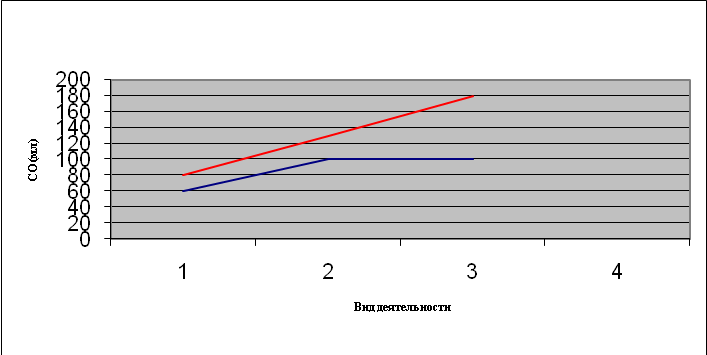 нетренированный организмтренированный организм1 – покой2 – быстрая ходьба3 – быстрый бегДругим информативным показателем работоспособности сердца является число сердечных сокращений (ЧСС) - артериальный пульс.В процессе спортивной тренировки ЧСС в покое со временем становится реже за счет увеличения мощности каждого сердечного сокращения.Сердце нетренированного человека для обеспечения необходимого минутного объема крови (количество крови, выбрасываемое одним желудочком сердца в течение минуты) вынуждено сокращаться с большей частотой, так как у него меньше систолический объем.Сердце тренированного человека более часто пронизано кровеносными сосудами, в таком сердце лучше осуществляется питание мышечной ткани и работоспособность сердца успевает восстановиться в паузах сердечного цикла. Схематично сердечный цикл можно разделить на 3 фазы: систола предсердий (0.1 с), систола желудочков (0.3 с) и общая пауза (0.4 с). Даже если условно принять, что эти части равны по времени, то пауза отдыха у нетренированного человека при ЧСС 80 уд./мин будет равна 0,25 с, а у тренированного при ЧСС 60 уд./ мин пауза отдыха увеличивается до 0,33 с. Значит, сердце тренированного человека в каждом цикле своей работы имеет большее времени для отдыха и восстановления.Кровяное давление- давление крови внутри кровеносных сосудов на их стенки. Измеряют кровяное давление в плечевой артерии, поэтому его называют артериальное давление (АД), которое является весьма информативным показателем состояния сердечно-сосудистой системы и всего организма. Различают  систолическое АД, которое создается при систоле (сокращении) левого желудочка сердца, и минимальное диастолиеское АД, которое отмечается в момент его диастолы (расслабления). Пульсовое давление (пульсовая амплитуда) разница между максимальным и минимальным АД. Давление измеряется в милиметрах ртутного столба (мм рт. ст.). В норме для студенческого возраста в покое максимальное АД находится в пределах 100-130; минимальное  65-85, пульсовое давление  40-45 мм рт. ст.Пульсовое давление при физической работе увеличивается, его уменьшение является неблагоприятным показателем (наблюдается у нетренированных людей). Снижение давления может быть следствием ослабления деятельности сердца или чрезмерного сужения периферических кровеносных сосудов.Полный круговорот крови по сосудистой системе в покое осуществляется за 21-22 секунды, при физической работе – 8 секунд и меньше, что ведет к повышению снабжения тканей тела питательными веществами и кислородом.Физическая работа способствует общему расширению кровеносных сосудов, нормализации тонуса их мышечных стенок, улучшению питания и повышению обмена веществ в стенках кровеносных сосудов. При работе окружающих сосуды мышц происходит массаж стенок сосудов. Кровеносные сосуды, проходящие через мышцы (головного мозга, внутренних органов, кожи), массируются за счет гидродинамической волны от учащения пульса и за счет ускоренного тока крови. Все это способствует сохранению эластичности стенок кровеносных сосудов и нормальному функционированию сердечно-сосудистой системы без патологических отклонений.Напряженная умственная работа, малоподвижный образ жизни, особенно при высоких нервно-эмоциональных напряжениях, вредные привычки вызывают повышение тонуса и ухудшению питания стенок артерий, потерю их эластичности, что может привести к стойкому повышению в них кровяного давления, и, в конечном итоге, к гипертонической болезни.   Потеря эластичности кровеносных сосудов, а значит, повышение их хрупкости и сопутствующее этому повышение кровяного давления могут привести к разрыву кровеносных сосудов. Если разрыв происходит в жизненно важных органах, то наступает тяжелое заболевание или скоропостижная смерть.Поэтому для сохранения здоровья и работоспособности необходимо активизировать кровообращение с помощью физических упражнений. Особенно полезное влияние на кровеносные сосуды оказывают занятия циклическими видами упражнений: бег, плавание, бег на лыжах, на коньках, езда на велосипеде.Развитие сердечно-сосудистой и кровеносной систем организма человека.Работающие мышцы нуждаются в большем количестве кислорода и питательных веществ, а также в более быстром удалении продуктов обмена веществ. Это достигается благодаря тому, что происходит большой приток крови в мышцы   и скорость тока крови в кровеносных сосудах увеличивается. Кроме того, кровь в легких больше насыщается кислородом. Сердце у тренированных людей легче приспосабливается к  увеличению нагрузок, а после окончания физических упражнений быстрее возвращается к нормальной деятельности. Число сокращений тренированного сердца меньше, а, следовательно, пульс реже, но зато при каждом сокращении сердце выбрасывает в артерии больше крови. При более редких сокращениях сердца создается более благоприятные условия для отдыха сердечной мышцы. Работа сердца и кровеносных сосудов в результате тренировки становится экономичнее и лучше регулируется нервной системой. Физическая работа способствует общему расширению кровеносных сосудов, нормализации тонуса их мышечных стенок, улучшению питания и повышению обмена веществ в стенках кровеносных сосудов. Особенно полезное влияние на кровеносные сосуды оказывают занятия циклическими видами упражнений: бег, плавание, ходьба на лыжах, на коньках, езда на велосипеде. Во время физических тренировок увеличивается количество эритроцитов и лимфоцитов в крови.  Физические упражнения увеличивают защитные силы организма, повышается устойчивость организма от  инфекций. Люди, систематически занимающиеся физическими упражнениями и спортом, реже заболевают, а если болеют, то легче переносят  инфекционные болезни. При длительной работе мышц в крови уменьшается количество сахара.  При регулярных занятиях физическими упражнениями уменьшается в кровотоке холестерин и происходит активизация антисвертывающейся системы, препятствующей образованию тромбов в сосудах.Влияние физических нагрузок на органы дыхания.Дыхание – это процесс потребления кислорода и выделения углекислого газа тканями живого организма. Различают легочное (внешнее) дыхание и тканевое (внутриклеточное) дыхание.Внешним дыханием называют обмен воздуха между окружающей средой и лёгкими, внутриклеточным – обмен кислородом и углекислым газом между кровью и клетками тела (кислород переходит из крови в клетки, а углекислый газ – из клеток в кровь).Дыхательный аппарат человека составляют:воздухоносные пути - носовая полость, трахея, бронхи, альвеолы;легкие – пассивная эластичная ткань, в которой насчитываются от 200 до 600 млн. альвеол, в зависимости от роста тела;грудная клетка – герметично закрытая полость;плевра- плевра из специфической ткани, которая покрывает легкие снаружи и грудную клетку изнутри;дыхательные мышцы – межреберные, диафрагма и ряд других мышц, принимающие участие в дыхательных движениях, но имеющих основные функции.Показатели работоспособности органов дыхания являются:1). Дыхательный объем (ДО) – количество воздуха, проходящее через легкие при дыхательном цикле (вдох, выдох, дыхательная пауза). В покое у нетренированных людей ДО составляет 350-500 мл, у тренированных – 800 и больше. При интенсивной физической нагрузке ДО может увеличиться до 2500 мл.2). Частота дыхания (ЧД) – количество дыхательных циклов в 1 минуту. Средняя ЧД у нетренированных людей в покое- 16- 20 циклов в минуту, у тренированных за счет увеличения дыхательного объема частота дыхания снижается до 8-12 циклов в минуту. При спортивной деятельности ЧД у лыжников и бегунов увеличивается до 20-28 циклов в 1 минуту, у пловцов- 36-45; наблюдаются случаи увеличения ЧД до 75 дыхательных циклов в минуту.3). Жизненная емкость лёгких (ЖЕЛ) – максимальное количество воздуха, которое вдохнул человек после максимального выдоха (измеряется методом спирометрии).Показатели жизненной ёмкости лёгких.При занятиях циклическими видами спорта ЖЕЛ может достичь у мужчин 7000 мл и более, у женщин – 5000мл и более.4). Легочная вентиляция (ЛВ) – объем воздуха, проходящий через легкие за 1 минуту, и определяющийся путем умножения величины ДО и ЧД.  ЛВ в покое составляет 5000-9000 мл. При физической нагрузке этот показатель достигнет 50 л. Максимальный показатель ЛВ может достигать 186, 5 л при ДО 2,5 л и ЧД 75 циклов в 1 минуту.5). Кислородный запас (КЗ ) - количество кислорода, необходимое организму для обеспечения процессов жизнедеятельности в 1 минуту. В покое КЗ равен 200-300 мл. При беге на 5 км увеличивается до 5000-6000 мл.6). Потребление кислорода. Максимальное потребление кислорода (МПК ) – необходимое количество кислорода, которое организм может потребить в минуту при определенной мышечной работе. У нетренированных людей МПК составляет 2- 3,5 л/ мин., у спортсменов мужчин может достигать 6 л/мин., у женщин – 4 л/ мин. и более.7). Кислородный долг – разница между кислородным запасом и кислородом, которое потребляется во время работы за 1 минуту, т. е.КД= КЗ – МПКВеличина максимального возможного суммарного долга кислорода имеет предел. У нетренированных людей он находится на уровне 4-7 л кислорода, у тренированных – может достигать 20-22 л.Таким образом, физические тренировки способствуют адаптации тканей к гипоксии (недостатку кислорода), повышает способность клеток тела к интенсивной работе при недостатке кислорода.В покое человек производит около 16 дыхательных движений в минуту. При физической нагрузке в связи с увеличением потребления  кислорода мышцами дыхание становится более частым и глубоким. Количество воздуха, проходящего через легкие за одну минуту, увеличивается-с 8л в покое до 100-140л при быстром беге, плавании, ходьбе на лыжах и организм получает больше кислорода. В мышцах, находящихся в покое, большая часть кровеносных капилляров, окружающих мышечные волокна, закрыта для тока крови и кровь по ним не течет. Во время физической работы раскрываются все капилляры, поэтому приток крови в мышцу увеличивается более чем в 30 раз.Влияние физических нагрузок на нервную систему.При систематических занятиях спортом улучшается кровоснабжение мозга, общее состояние нервной системы на всех её уровнях. При этом отмечаются большая сила, подвижность и уравновешенность нервных процессов, поскольку нормализуются процессы возбуждения и торможения, составляющие основу физиологической деятельности мозга. Самые полезные виды спорта – это плавание, лыжи, коньки, велосипед, теннис.При отсутствии необходимой мышечной активности происходят нежелательные изменения функций мозга и сенсорных систем, снижается уровень функционирования подкорковых образований, отвечающих за работу, например, органов чувств (слух, равновесие, вкус) или ведающих жизненно важными функциями (дыхание, пищеварение, кровоснабжение). Вследствие этого наблюдается снижение общих защитных сил организма, увеличение риска возникновения различных заболеваний. В таких случаях характерны неустойчивость настроения, нарушение сна, нетерпеливость, ослабление самообладания. Физические тренировки оказывают разностороннее влияние на психические функции, обеспечивая их активность и устойчивость. Установлено, что устойчивость внимания, восприятия, памяти находится в прямой зависимости от уровня физической подготовки.Влияние физических нагрузок на увеличение мышечной массы и на изменения в костной системе.Мощность и величина мышц находятся в прямой зависимости от упражнений и тренировки. В процессе работы усиливается кровоснабжение мышц, улучшается регуляция их деятельности нервной системой, происходит рост мышечных волокон, т. е. увеличивается масса мускулатуры. Способность к физической работе, выносливость являются результатом тренировки мышечной системы. В процессе тренировки в мышцах образуются новые кровеносные сосуды - коллатерали. Под влиянием тренировок изменяется и химический состав мышцы. В ней увеличивается количество веществ, при распаде которых освобождается много энергии: гликогена и фосфагена. В тренированных мышцах распадающиеся при сокращении мышечных волокон гликоген и фосфорные соединения быстрее восстанавливаются, а окислительные процессы протекают интенсивнее, мышечная ткань лучше поглощает и лучше использует кислород. Выполнение физических упражнений положительно влияет на весь двигательный аппарат, препятствуя развитию дегенеративных изменений, связанным с возрастом и гиподинамией, повышается минерализация косной ткани, прочнее становятся связки и сухожилия.На долю скелетных мышц приходится около 50% массы тела. Они способны изменять свои энергетические потребности в 20 и более раз. При физической нагрузки у человека возрастает функциональная активность не только скелетных мышц, но и сердца и дыхательной мускулатуры, что обеспечивает доставку нужного количества оксигенированной крови для удовлетворения возросших потребностей работающих мышц.Увеличение двигательной активности детей и подростков приводит к изменениям в костной системе и более интенсивному росту их тела. Под влиянием тренировки кости становятся более крепкими и устойчивыми к нагрузкам и травмам. Физические упражнения и спортивные тренировки, организованные с учетом возрастных особенностей детей и подростков, способствуют устранению нарушений осанки. Скелетные мышцы оказывают влияние на течение обменных процессов и на осуществление функций внутренних органов. Дыхательные движения осуществляются мышцами груди и диафрагмой, а мышцы брюшного пресса способствуют нормальной деятельности органов брюшной полости, кровообращения и дыхания. Разносторонняя мышечная деятельность повышает работоспособность организма. При этом уменьшаются энергетические затраты организма на выполнение работы. Слабость мышц спины вызывает изменение осанки, постепенно развивается сутулость.Негативное влияние больших физических нагрузок.Ответная реакция организма на большие физические нагрузки различна и связана с подготовленностью человека или спортсмена на данном этапе, возрастом, полом и др. Не следует забывать, что очень интенсивные спортивные тренировки оказывают глубокое воздействие на все физиологические процессы, в результате чего нередко возникает состояние перетренированности, которое часто сопровождается подавленным психическим состоянием, плохим самочувствием, нежеланием заниматься и т.д. Состояние перетренированности в известном смысле сходно с состоянием физического и нервного истощения, и такой спортсмен является потенциальным пациентом врача.В подобных случаях нужно изменить содержание тренировок, уменьшить их продолжительность, переключиться на другой вид спорта или вообще на какой-то период прекратить тренировки. Полезны прогулки, массаж, прием поливитаминных комплексов и др. Следует также отметить, что перетренированность (переутомление) затрагивает не только физическое состояние спортсмена, но и проявляется в нервном перенапряжении (невроз). Все это способствует возникновению травм, особенно опорно-двигательного аппарата. Происходит также снижение общей сопротивляемости организма различным инфекциям и простудным заболеваниям (грипп, ОРВИ и др.). Таковы наиболее распространенные последствия больших тренировочных нагрузок, которые превышают физические и психические возможности спортсмена или физкультурника. Для предупреждения переутомления необходимы врачебное наблюдение и самоконтроль, о котором более подробно будет рассказано в специальном разделе учебника.Следует иметь в виду, что речь идет не вообще о применении больших нагрузок, а об их нерациональном использовании, когда они становятся чрезмерными. Поэтому понятие о физическом перенапряжении следует связывать не столько с большими, сколько с чрезмерными нагрузками (100-километровые и суточные пробеги, многокилометровые заплывы и т. п.). К тому же одинаковая нагрузка для одного спортсмена (или физкультурника) может быть нормальной, а для другого чрезмерной — все зависит от подготовленности организма к ее выполнению. Если, например, человек работает на производстве и выполняет тяжелую работу, да еще бегает, поднимает штангу, то может проявиться кумулятивный эффект. Он приводит к нервным срывам, перегрузкам, а нередко и к различным заболеваниям.Выполнение же больших физических нагрузок здоровым спортсменом, подготовленным к их выполнению, не может быть причиной возникновения болезни (или травмы). Но если он недостаточно к ним подготовлен, если имеются очаги хронической инфекции (холецистит, кариес зубов), то в таких случаях большие физические нагрузки могут стать причиной возникновения различных заболеваний спортсмена и надолго вывести его из строя. Развитие приспособительных механизмов к физическим нагрузкам достигается в результате постоянных тренировок, что является примером функциональной адаптации. Неполноценное или неадекватное проявление приспособительных реакций способствует развитию заболеваний или возникновению травм опорно-двигательного аппарата. Конечно, у здорового спортсмена приспособительные механизмы более совершенны, чем у спортсменов, имеющих хронические заболевания. У последних наблюдается ослабление приспособительных реакций, а потому зачастую при чрезмерных физических и психоэмоциональных нагрузках наступает срыв адаптационных механизмов. Хронические перегрузки, перенапряжения при занятиях спортом повышают угрозу травмирования и возникновения посттравматических заболеваний у спортсменов. Поэтому очень важно как можно раньше выявлять причины, которые могут вызвать у них то или иное патологическое состояние.Вывод.Движение - это основа всей жизнедеятельности человека. Физические упражнения - эффективное профилактическое средство, предохраняющее человека, как от заболеваний, так и от преждевременно наступающей старости. Большое значение физических упражнений заключается в том, что они повышают устойчивость организма по отношению к действию целого ряда разных неблагоприятных факторов (пониженное атмосферное давление, перегревание, некоторые яды, радиация и др). Физические упражнения способствуют сохранению здоровья, бодрости и жизнерадостности.СостояниеАртериальное давление у людейАртериальное давление у людейСостояниетренированныхнетренированныхИнтенсивная физическаяработаМаксимальное АД повышается до 200 мл рт. ст. и более, может долго держаться.Максимальное АД сначала повышается до200 мл рт. ст., затем снижается в результате утомления сердечной мышцы. Может настать обморок.После физической работыМаксимальное и минимальное АД быстро приходит в норму.Максимальное и минимальное   АД долго остаются повышенными.Тренированный организмТренированный организмНетренированный организмНетренированный организммужчиныженщинымужчиныженщины4700 мл3500 мл3500 мл3000 мл